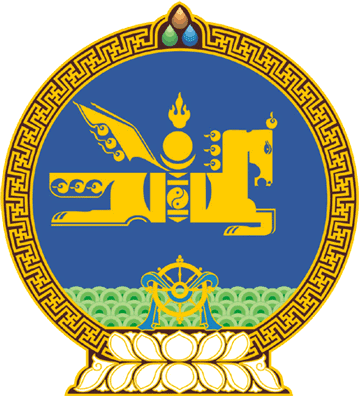 МОНГОЛ УЛСЫН ИХ ХУРЛЫНТОГТООЛ2022 оны 04 сарын 15 өдөр     		            Дугаар 13                     Төрийн ордон, Улаанбаатар хотХуулийн төсөл буцаах тухай	Монгол Улсын Их Хурлын чуулганы хуралдааны дэгийн тухай хуулийн 41 дүгээр зүйлийн 41.10 дахь хэсгийг үндэслэн Монгол Улсын Их Хурлаас ТОГТООХ нь: 1.Монгол Улсын Засгийн газраас 2022 оны 01 дүгээр сарын 05-ны өдөр Улсын Их Хуралд өргөн мэдүүлсэн Монгол Улсын засаг захиргаа, нутаг дэвсгэрийн нэгж, түүний удирдлагын тухай хууль /Шинэчилсэн найруулга/-тай бусад хууль тогтоомжийг нийцүүлэх зорилгоор боловсруулсан Татварын ерөнхий хуульд нэмэлт, өөрчлөлт оруулах тухай хуулийг хүчингүй болсонд тооцох тухай хуулийн төслийг буцаах нь зүйтэй гэсэн Байнгын хорооны санал, дүгнэлтийг нэгдсэн хуралдааны санал хураалтад оролцсон гишүүдийн олонх дэмжсэн тул хууль санаачлагчид буцаасугай.			МОНГОЛ УЛСЫН 			ИХ ХУРЛЫН ДАРГА 				Г.ЗАНДАНШАТАР